华润万象生活2022届校园招聘简章华润万象生活2022校园招聘简章 华润集团是多元化控股企业集团、国有重点骨干企业，在2021年《财富》杂志公布的全球500强排名中，位列69位。华润置地是华润集团旗下负责城市建设与运营的战略业务单元，是内地领先的城市综合投资开发运营商。华润万象生活有限公司（公司简称：华润万象生活，股票代码HK.1209）是世界500强企业华润集团旗下战略业务单元华润置地的成员公司，是中国领先的物业管理及商业运营服务提供商和生活服务平台。公司为全球最大的住宅物业组合之一提供物业管理及增值服务，亦管理运营购物中心和写字楼等各种不断扩大的商业物业组合。截至2021年6月30日，华润万象生活提供物业管理服务的住宅及商业物业建筑面积已达约1.61亿平方米，提供商业运营服务的购物中心建筑面积逾700万平方米。其中，“万象城”、“万象天地”、“万象汇”三大商业产品线以及公司强大的商业运营管理能力享誉全国，同时，公司还拥有广泛的、多元化的国内外品牌合作资源，与超5000个国内外知名品牌达成战略合作。商业、物业、写字楼拥有逾2100万名会员。未来，公司将加大对科技能力的投入，将科技创新作为公司最核心的优势，持续打造一体化生态体系，为客户创造更大的价值。华润万象生活2022校园招聘已全线启动，校园招聘团队将通过简历收集、在线测评、校园宣讲、面试等环节，面向海内外院校招聘优秀应届生加入。我们拥有完善的培养体系，“新员工入职集中培训”以及“三年培养计划”等培养项目助力新伙伴快速成长；我们拥有优渥的薪酬福利，五险一金、福利年假、精美下午茶、工会俱乐部及各种内部员工折扣；我们具有年轻、富有激情的工作氛围，平等包容、潮流前沿、尊重员工个性。我们期待你的加入，等候与你相遇！招聘对象毕业时间为2021年9月1日 - 2022年8月31日 的优秀应届生【中国大陆（内地）以毕业证为准，中国港澳台及海外地区以学位证为准】招聘流程无领导小组讨论 →HR一对一面试 → 复试 → 终试招聘岗位*
具体职位、岗位描述、专业要求可登录招聘官网进行了解投递方式：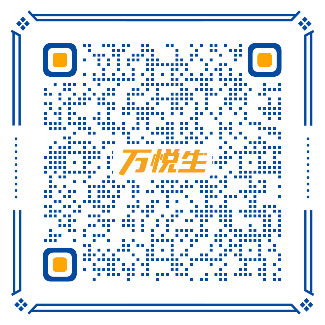 进入网申通道后，点击“招聘岗位”，可按“工作地点”以及“岗位类别”进行筛选，选择合适岗位投递简历。网站链接：http://2022.yingjiesheng.com/crland/wys.html?diyclass=wys&num=0&random=0.12886225140070873或扫描移动端网申二维码空中宣讲会华润万象生活2022届校园招聘空中宣讲会将于9月28日19：00正式上线，学长学姐带你深入了解华润万象生活，同学们速来围观哟！观看链接：https://live.shixiseng.com/preview/3605来万象生活，创生活万象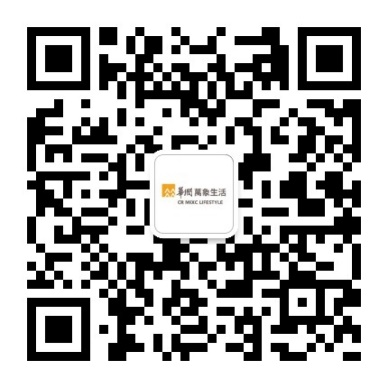 关注“华润万象生活招聘”公众号，了解更多详情单位工作城市岗位深圳万象城深圳环境管理岗、工程管理岗商业华东大区上海、杭州、南京、温州、扬州前介管理岗、工程管理岗商业华南大区深圳、南宁、福州、厦门、汕头、桂林物业管理岗、品质管理岗、客户服务岗、环境管理岗、工程管理岗、工程管理岗（土建方向）、工程管理岗（电气方向）、人力资源岗商业华西大区成都、西安、贵阳品质管理岗、客户服务岗、工程管理岗、工程管理岗（消防方向）商业华中大区武汉、南昌、赣州品质管理岗、工程管理岗物业北京中心北京、天津、石家庄、唐山资产经营岗、市场拓展岗、项目管理岗、品质管理岗、前介管理岗、工程管理岗、人力资源岗、财务管理岗物业济南中心济南、郑州、青岛、日照、临沂、太原、烟台、威海、淄博品质管理岗、客户服务岗、环境管理岗、前介管理岗、工程管理岗、运营管理岗、人力资源岗、财务管理岗、招标采购岗物业上海中心上海、杭州、宁波、温州资产管理岗、市场拓展岗、项目管理岗物业南京中心南京、苏州、无锡、常州、南通、徐州资产经营岗、市场拓展岗、项目管理岗、运营管理岗、环境管理岗、客户服务岗、工程管理岗、人力资源岗、财务管理岗、党务工作岗物业深圳中心区域内轮岗资产经营岗、市场拓展岗、运营管理岗、品质管理岗、客户服务岗、环境管理岗、工程管理岗、人力资源岗、财务管理岗、招标采购岗、安全管理岗物业福州中心福州、汕头资产管理岗、市场拓展岗、客户服务岗、工程管理岗物业南宁中心南宁、柳州、桂林客户服务岗、房屋经纪岗物业沈阳中心沈阳、长春、哈尔滨、大连、鞍山客户服务岗、工程管理岗、工程管理岗（强电方向）、薪酬绩效岗物业武汉中心武汉、长沙、合肥、南昌市场拓展岗、客户服务岗、房屋经纪岗、工程管理岗、工程管理岗（综合维修）物业润联中心十堰、武汉、襄阳客户服务岗物业成都中心成都、西安、兰州、银川市场拓展岗、客户服务岗、环境管理岗、工程管理岗、人力资源岗、安全管理岗物业重庆中心重庆、昆明、贵阳客户服务岗